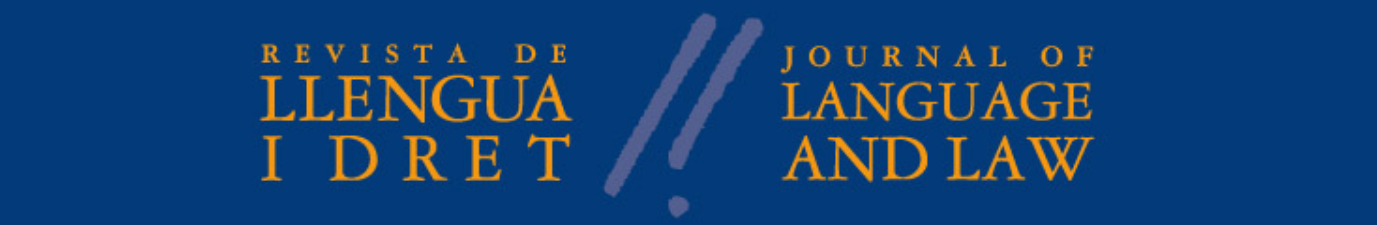 PROPOSTA DE SECCIÓ MONOGRÀFICA (FORMULARI)TÍTOL PER A LA SECCIÓ MONOGRÀFICANom i cognoms dels coordinadors i universitat a la qual pertanyenDescripció i motivació de la secció monogràfica (extensió 800-1.500 paraules)...Calendari previst (cal emplenar la segona columna amb les dates previstes)Resum de l’article introductori (extensió 500-750 paraules)...Proposta d’articles (hi ha d’haver entre 7 i 10 propostes i cada una ha d’incloure el títol, un resum d'un màxim de 1.200 caràcters amb espais i el nom i cognoms dels autors.)...Dades dels coordinadors (noms, cognoms, adreça electrònica, número d’ORCID, lloc de treball, universitat i un resum dels principals mèrits acadèmics)Enviament de la proposta de secció monogràfica a la Revista de Llengua i Dret, Journal of Language and LawAcceptació o no de la secció monogràfica per part de la Revista Tramesa als autors de les instruccions de la Revista (codi ètic i criteris formals i d’estil)Enviament als coordinadors, per part dels autors,  de la primera versió dels manuscrits completsProcés d’avaluació dels manuscrits per part dels coordinadors de la secció monogràficaData màxima per enviar les versions finals a la Revista de Llengua i Dret, Journal of Language and Law, i inici del període d’avaluació cegaLa data màxima per presentar els articles ha de ser 6 mesos abans de la data de publicació del número: els terminis acaben l’1 de gener (per al número publicable el juny) i l'1 de juliol (per al número publicable el desembre).Publicació de la secció monogràficaCal escollir entre juny o desembre.